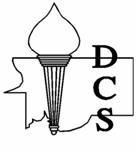 DeSoto County SchoolsWhen Your Child Expresses Suicidal Thoughts or Behaviors:A Guide for ParentsIf you think your child may be contemplating suicide, you can best help him/her by paying attention, listening, and acknowledging what he/she is saying or doing. Remain calm and get your child the help he/she needs. It is not uncommon for someone in his/her emotional state to resist seeking help. He/she is in crisis and may be incapable of making a rational decision. Whatever may be occurring for your child, he/she will look to you for support. Assure him/her that help is available. This is a life and death situation. Accepting any reason for not getting help is too dangerous. According to The Jason Foundation, 4 out of 5 teens who attempt suicide give clear warning signs. Here are some Warning Signs that a suicidal person may be experiencing: Talking about suicideMaking statements about feeling hopeless, helpless, worthlessDemonstrating a deepening depressionPreoccupation with deathTaking unnecessary risks or self-destructive behaviorsExhibiting out of character behaviorsLosing interest in the things he/she cares aboutGiving prized possessions awayHere are some Risk Factors that may elevate the possibility of suicidal ideation:Perfectionist personalitiesStudents who identify as gay and lesbian youthLonersStudents with special needsStudents involved with the judicial system Abused, molested or neglected youthParental history of violence, substance abuse or divorceSeeking Assistance: In seeking assistance, your child’s safety is the first consideration. The child should never be left alone during this crisis. If your child has a physician or therapist, call to alert them of the situation. Alternatively, the National Suicide Prevention hotline can be called at 888-359-8255, the Memphis Crisis Center at 901-274-7477, or in severe cases, call 911.Information obtained from Toolkit for Mental Health Promotion and Suicide Prevention-Compiled by:  Shashank V. Joshi, MD, Mary Ojakian, RN, Linda Lenoir, RN, MSN, CNS, and Jasmine Lopez, MA, NCC